N° LOTDESIGNATIONADJUDICATION1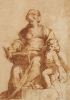 Ecole italienne de la fin du XVIe siècleVierge à l'enfant au livre Lavis et plume (usures et déchirures) 24 x 17 cm7002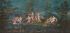 École française du XVIIe siècleMoïse sauvé des eauxProjet d'éventail (restaurations anciennes)26 x 53,5 cm18003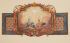 Ecoles des XVII et XVIIIe sièclesScènes religieusesQuatre dessinsDimensions du plus grand : 27 x 43.5 cm12004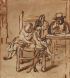 Ecole française du XVIIIe siècle, attribué à BILCOQScène familiale Plume et encre brune, lavis brun14 x 12.5 cm805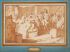 Ecole française du XVIIIe siècleScène de l'histoire anciennePlume et encre, trait de sanguine et lavis brun, annoté Restou en bas à gauche 19 x 30 cm2806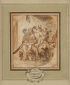 Ecole française du XVIIIe siècleL'invention du dessin Plume et lavis, mention Lagrenée (taches)11.5 x 10 cm5507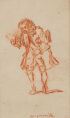 Ecole française du XVIIIe sièclePortrait présumé de monsieur Preville Sanguine, titrée en bas10 x 6 cm On y joint:- portrait présumé de Lekain à la pierre noire, 14 x 11 cm à vue- prélat, gouache dans le goût XVIIIe siècle, 12 x 8 cm à vue2008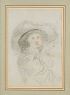 BRUN DE VERSOIX Louis Auguste (1758-1815)Portrait de Madame Campan ?Crayon et sanguine, au verso paysage à l'aquarelle22.5 x 15 cm1509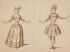 Ecole française du XVIIIe siècleDeux projets de costumes pour un balletAquarelle et crayon 23 x 31 cm115010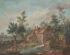 Ecole française du XVIIIe siècleLe moulinGouache (restaurations)26 x 33.5 cm32011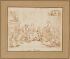 Attribué à Etienne AUBRY (1745-1781)Scène de prison sous la TerreurPlume et lavis, annoté Aubry en haut (taches)15 x 19 cm40012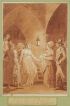 LE BARBIER L'AINE (1738-1826)Scène de la révolution à la Conciergerie Lavis et gouache, signé et daté 179627 x 19 cm120013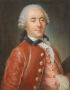 Ecole française de la fin du XVIIIe sièclePortrait d'homme et portrait de femme à mi-corps Deux pastels54 x 42.5 cm130014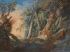 Ecole française de la fin du XVIIIe sièclePaysage ou projet de décorGouache 32 x 42.5 cm90015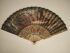 Ecole française du XVIIIe siècleEventailAquarelle gouachée (usures)27 x 46 cm30016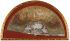 Ecole française du XIXe siècle à la manière du XVIIIe siècleEventail gouaché, baleine en nacre (accidents)Hauteur : 28 cm120017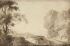 Ecole française vers 1800PaysageLavis d'encre24 x 36.5 cm30018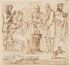 Ecole italienne vers 1820 Réunion d'artistes peut être chez Caroline Murat ? Plume et encre brune17.5 x 18.5 cm50020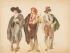 École du XIXe siècleProjet de costumes pour la comédie française, BolivarAquarelle (annotations)23 x 30.5 cm22021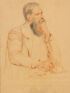 Ecole française vers 1850 Portrait d'homme à mi-corps Crayon noir et sanguine, monogrammé EMC, daté 185325.5 x 19.5 cm28022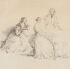 MOZIN Charles (1806-1862)Alfred de Musset, George Sand et la MalibranCrayon noir, signé en bas à droite 18 x 18.5 cm300023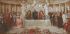 LAZERGES Hippolyte (1817-1887)Projet de décor de foyer de théâtre Gouache, huile sur papier et plume, signée et datée 187222.5 x 45 cm140024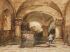 PAUL-MARTIN Joseph (1799-?)Scène néo-gothique Aquarelle gouachée, signée en bas à droite 18 x 24.5 cm8025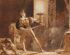 École romantique du XIXe siècleScène d'Hamlet Lavis et gouache 18.5 x 23 cm85026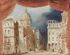 Attribué à Pierre Luc CICERI Projet de décor pour l'Opéra Aquarelle 14.5 x 19 cm120027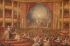 NAVLET Joseph (1821-1889)Le triomphe de Voltaire à la comédie en 1778Aquarelle gouachée, signée 32 x 47.5 cm180028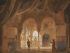 Attribué à Philippe CHAPERON (1823-1907)Décor mauresque, peut-être pour le Cid de Corneille, opéra de MassenetLavis, gouache et aquarelle  18 x 23.5 cm200029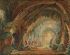 Ecole française du XIXe siècleProjet de décor d'opéra Aquarelle gouachée 30 x 38.5 cm60030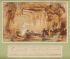 Ecole française du XIXe siècleDécor d'OpéraAquarelle rehaussée de gouache, annotée G. Doré9.5 x 15.5 cm35031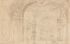 Ecole du XIXeProjet de décor de studio Crayon noir 26.5 x 41.5 cm8032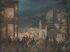 Ecole espagnole du XIXe siècleFête nocturne dans un parc de palais Pastel 42.5 x 57 cm45033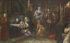 NAVLET Joseph (1821-1889)Scène d'histoire de Henri IIAquarelle gouachée, signée en bas à gauche28.5 x 46.5 cm50034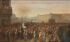 Attribué à Joseph NAVLET (1821-1889)Marie Antoinette conduite à l'échafaud ?Aquarelle et rehauts de gouache 29.5 x 48 cm65035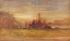 RAVIER Auguste (1814-1895)Paysage soleil couchant Aquarelle, signée en bas à droite20 x 34 cm75036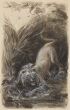 LAMBERT Louis Eugène (1825-1900)Scènes de fables de La Fontaine Encre et lavis, huit dessins23.5 x 14.5 cm à vue90037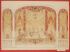 Ecole française vers 1900Projet de décor pour Monsieur Lefranc Aquarelle et plume 38.5 x 52 cm75038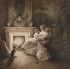 Ecole française vers 1900Au coin du feuEncre, lavis et gouache39 x 40 cm30039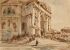 BENOIS Alexandre (1870-1960)Vue de VeniseLavis et crayon gras, signé et daté 191218 x 25 cm160040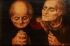 Ecole flamane vers 1550, suiveur de Quentin MASSYSDeux moines en prièreHuile sur panneau (restaurations anciennes)33 x 46 cm280041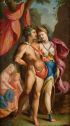 École de Prague du XVIIe siècle, d'après SPRANGERCouple à l'antiqueHuile sur panneau, porte un cachet de cire au dos17 x 11 cm150042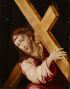 Ecole espagnole du XVIIe siècle, suiveur de Luis de MORALESChrist portant sa CroixHuile sur panneau (restaurations anciennes)26 x 20,5 cm120043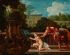 Ecole italienne du XVIIe siècle, suiveur de Giuseppe CESARI dit le Cavalier d'ARPINSuzanne et les vieillardsCuivre (restaurations anciennes)37 x 45 cmProvenance :Vente anonyme, Paris, Palais des Congrès (Maître Martin), 24 mai 1970 (Ecole Flamande du XVIIème siècle.Certificat d'Ananoff du 2 juin 1970)250044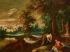 Ecole flamande du XVIIe sièclePyrame et ThisbéCuivre, porte une inscription en bas au centre "HR Pooter" (restaurations anciennes)47,5 x 64 cm110045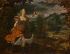 Ecole flamande du XVIIe sièclePortrait de femme en Diane chasseresse dans un paysageHuile sur toile (restaurations anciennes)67 x 85 cmProvenance :Acquis chez Madame Jean-Paul de Voldère, Paris, Village Suisse, en 1972 (Ecole de Fontainebleau)180046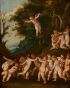 École flamande du XVIIe siècle, entourage de Hans ROTTENHAMMERRonde de puttiCuivre (restaurations anciennes)33 x 26,5 cm300047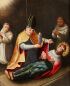 École flamande du XVIIe siècleLa dernière onctionHuile sur panneau20,5 x 18 cm50048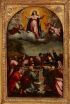 École italienne du XVIIe siècleAssomptionHuile sur cuivre44 x 27,5 cm180049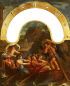 Ecole FRANCAISE du XVIIe siècleAllégorie du tempsCadran sur cuivre ajouré (restaurations anciennes)33,5 x 27,5 cm45050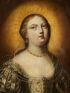 École française du XVIIe siècleSainte femme en bustePanneau marqueté25 x 20 cm40051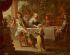 de LANGE Jaque (Actif vers 1596-après 1642)Aetas virilis ou l'Age adulteHuile sur cuivre, porte un numéro au revers "N° 104", porte une inscription en haut sur un phylactère "AETA / VIRILIS » (restaurations anciennes)28,5 x 36 cmProvenance :Acquis en mars 1998Exposition :Abraham Bosse : savant graveur, Tours, musée des Beaux-Arts, 20 avril ? 11 juillet 2004, n ° 336, reproduit (France ou Flandres, XVIIème, L'Age viril en pendant avec L'Enfance du musée national de l'Education à Rouen). Notre tableau est le pendant du cuivre (28,3 x 35,6 cm), L'Enfance conservé au musée de l'Education Nationale de Rouen (attribué à Just d'Egmont, peintre flamand installé à Paris). Ce tableau vient compléter le cycle des Ages de la vie dont deux sont déjà passés en vente en 2020 à Monaco, La Jeunesse et L'Age murs (adjugé 23 000 ?). L'artiste est l'une des grandes redécouvertes des vingt-cinq dernières années dans le domaine de la peinture nordique. Un premier corpus a été établi par Bernhard Schnackenburg en 1994 en rapprochant la "Sainte Famille" conservée au musée Noordbrabants à Bois-le-Duc, signée du monogramme JAD, d'un certain nombre d'autres tableaux caravagesques de l'école d'Utrecht jusque-là attribués à Gerrit van Honthorst, Joachim Sandrart et Matthias Stommer. Cette inscription a été mise en rapport avec un Jacques (ou Jacob) de Langhe, documenté à Anvers comme élève de Jan Cossiers et devenant maître de la Guilde de Saint-Luc vers 1632/1633. D'autres ?uvres lui ont été rendues à la National Gallery of Ireland à Dublin, deux grands retables (galerie Tornabueni Arte à la BRAFA Art Fair à Bruxelles en janvier 2018), au château de Schleissheim en Bavière (Staatgalerie) ... Il est aussi l'auteur de deux séries de compositions identiques sur les sept péchés capitaux, éclairées à la bougie, l'une sur toile et aujourd'hui dispersée (126 x 103 cm, Kassel, Gemäldegalerie Alte Meister - daté 1642 -; Saint-Petersbourg, musée de l'Ermitage, Milwaukee Art Museum, Québec, musée du Séminaire, Reggio Emilia, Galeria Parmiggiani) et un second ensemble complet de sept petits formats sur cuivre, constitué de sortes de riccordi des premiers, à l'Ashmolean Museum d'Oxford (36 x 28 cm). Avec leurs effets luministes, l'élégance vestimentaire du couple, nos deux scènes s'inscrivent dans un courant européen d'artistes à mi chemin entre l'élégance maniériste et le clair-obscur caravagesque, parmi lesquels les premiers tableaux de Johann Lyss, Willem Pietersz Buytewech et Dirk Hals en Hollande, Pierre Brébiette, Abraham Bosse, Claude Vignon, Juste d'Egmont et le jeune Charles Le Brun en France (la série des quatre âges de la vie). Ce tableau constitue un réel apport original à la connaissance de l'artiste et de la peinture anversoise des années 1630-1640, si diversifiée.Bibliographie sur l'artiste : Bernhard Schnackenburg, "Der Monogrammist JAD (Jacques de l'Ange?). Ein neuentdeckter Flämischer Maler aus den Jahren um 1640", dans: Frank Günter Zehnder (ed.), Wallraf-Richartz-Jahrbuch, Köln, 1994, pp 205-226. Bernhard Schnackenburg, "Jacques de l'Ange. Ein flämischer Maler de Jan Cossiers et Matthias Stom620052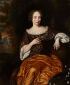 van MUSSCHER Michel  (1645-1705)Portrait de femme à la robe jauneHuile sur toile, signée et datée en bas à droite "... / 1665"65 x 54,5 cmProvenance :Vente anonyme, Rouen (Me d'Anjou), 10 mars 1991 (Michel van Mussher) ;Vente anonyme, Rouen (Me d'Anjou), 19 juin 2011, n° 94 (Michiel van Mussher).160053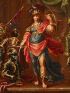 Ecole française de la deuxième moitié du XVIIe siècle, entourage de Claude VIGNONAntiopeHuile sur toile30.5 x 23,5 cm260054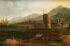 Attribué à Adriaen van der KABEL (c.1631-1705)Paysage à la TourHuile sur toile28,5 x 42 ,5 cm60055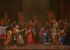 École du XVIIIe siècleBénédiction Huile sur toile (restauration)98 x 72 cm120056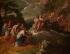 Ecole française du XVIIIe siècleJupiter et Junon sur un charHuile sur toile (restaurations anciennes)68.5 x 89 cm90057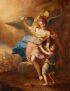 École italienne du XVIIIe siècleAnge gardienHuile sur toile66 x 51 cm70058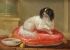 École française du XVIIIe siècleChien sur coussinHuile sur toile (toile d'origine La Touche)19 x 23,5 cm220059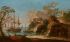 Ecole française du XVIIIe siècle, suiveur d'Adrien MANGLARDVue d'un port avec un navire hollandais - Vue d'un port avec un navire anglaisPaire de toiles (restaurations anciennes)43,5 x 72 cm420060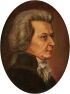 École française du XVIIIe siècle, suiveur de de la TOURProfil d'homme Huile sur toile marouflée sur panneau ovale (restaurations anciennes)16 x 12 cm10061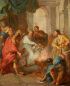 Attribué à François LEMOYNE (1688-1737)Jehoiachim brûle le livre des prophéties de JérémieHuile sur toile (restaurations anciennes)107,5 x 88,5 cmProvenance :Vente anonyme, Monaco, Christie's, 2 décembre 1989, n° 38, reproduit en couleur (attribué à François Le Moyne, rectificatif apporté au catalogue) ; Chez Christophe Janet en 1990 ;Acquis chez Pascal Raphael Ambrogi en 2001.Bibliographie :J.-L. Bordeaux, François Le Moyne Opera Completa New findings and legacy, à paraître aux éditions Silvana, printemps 2024, cité sous le P.4 (une interprétation d'un sujet biblique qui semble aujourd'hui avoir été exécutée dans l'atelier de l'artiste vers 1715-1719)Nous remercions Monsieur Jean-Luc Bordeaux de nous avoir transmis ces informations de bibliographie avant leur publication au printemps 2024.820062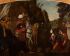 Ecole hollandaise vers 1700Entrée du roi SalomonHuile sur toile cintrée 78 x 98 cm71063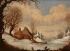 Ecole flamande vers 1700Paysage enneigéHuile sur toile22 x 30 cm100064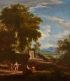 Attribué à Abraham GENOELS (1640-1723)Danse de faunes dans un paysageHuile sur toile (restaurations anciennes)83 x 73,5 cmProvenance :Acquis chez Badin, en 1976.Porte une ancienne attribution à Jan Frans van Bloemen200065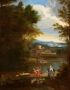 Ecole française vers 1700Paysage à la joueuse de tambourinHuile sur toile (restaurations anciennes)64 x 50,5 cm180066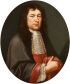 École française vers 1700Portrait d'un homme et d'une femmePaire de toiles de forme ovale (restaurations anciennes)66 x 56 cm120067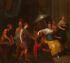 Attribué à Bon BOULLOGNESemiramis faisant construire BabyloneHuile sur toile30,5 x 33,5 cm100068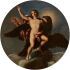 Ecole vénitienne vers 1700Le rapt de GanymèdeHuile sur toile rectangulaire à vue ronde, porte une étiquette de vente au reversDiamètre : 60 cmProvenance au revers d'une vente suédoise, porte une ancienne attribution à Michele Rocca.320069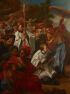 École napolitaine vers 1700, entourage de Sebastiano CONCALe Miracle de Saint Turibio, archevêque de LimaHuile sur toile (restaurations anciennes)147 x 111 cmReprise de la partie gauche du tableau de Sebastiano Conca conservé au Vatican.200070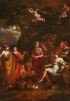 Ecole flamande vers 1700Minerve chez les musesHuile sur toile 23,5 x 14,5 cm (à vue)140071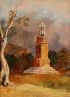 École française vers 1820CalvairePapier sur toile29,5 x 22,5 cm100072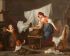 Attribué à Etienne AUBRY (1745-1781)La jeune mère à la lessive avec ses deux enfantsHuile sur toile33,5 x 41 cmProvenance :Vente anonyme, Paris (Me Jozon), 17 décembre 1971, n° 1, reproduit (Etienne Aubry) ;Chez Mme Badin, antiquaire ;Acquis après de la galerie Badin en 1975 (12 000 fr).80073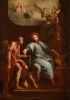 Attribué à Jean ANDRE, dit FRERE ANDRE (1662-1753)La charité de Saint EloiHuile sur toile (restaurations anciennes)95 x 67,5 cmPorte une ancienne attribution à Jean Jouvenet.100074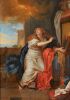 Ecole française vers 1700, d'après Charles LE BRUNSainte Marie Madeleine renonçant aux vanités du mondeHuile sur panneau41,5 x 29 cmPorte des inscriptions au revers « Magdelaine peinte / par Mr Le Brun / ? dix pouces ? ligne ..."Reprise de la composition de Charles Le Brun conservée au musée du Louvre (toile, 252 x 171 cm).Un certificat d'Alexandre Ananoff daté du 28 mars 1978 attribue le tableau à Charles Le Brun130075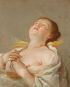 Ecole française vers 1770, entourage de Jean Honoré FRAGONARDFemme penchée vers l'arrière Huile sur toile 56 x 46 cm550076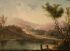 Ecole française vers 1770, entourage de Jean-Baptiste PILLEMENTPaysage avec des pêcheursCuivre (restaurations anciennes)35,5 x 47 cm80077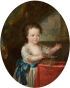 École française vers 1770L'oiseau envoléHuile sur toile ovale 42 x 27 cm environ90078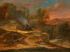 AGRICOLA Christoph Ludwig (1667-1719)La confection du charbon de bois : l'arrivée par l'eau, la combustion et la sortie des sacs de charbonHuile sur toile 45,5 x 61 cm70079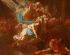 Ecole française vers 1770Combat de Minerve et de MarsHuile sur toile (restaurations anciennes)33 x 41 cm120080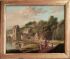 École française vers 1780Cavalier demandant son cheminHuile sur panneau38 x 45.5 cm70081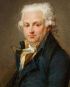 DANLOUX Henri-Pierre (1753-1809)Portrait de l'acteur DugazonHuile sur toile, porte des inscriptions au crayon au revers du châssis mentionnant le nom du modèle52 x 43 cmAcquis en février 2000.Inscription de provenance au revers : collection Vinchon5000082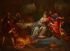 École française vers 1820Aman confondu devant Esther et AssuerusHuile sur sa toile d'origine (restaurations anciennes)104 x 142 cmPorte une attribution à Charles Amédée Van LOO.Provenance :Vente publique, Parthenay (Maître Vergnault), 9 juin 1974, n° 260bis, reproduit (Ecole Francaise du XVIIIe siècle, Scène de révolte, 3 400 fr à Levêque (?)) ;Acheté à Mr. Levêque (?) en janvier 1975 (5 000fr).Aman confondu devant Esther et Assuerus est le sujet du prix de Rome de 1775. Le premier prix est attribué à Jean Bonvoisin, l'oeuvre est conservée à l'ENSBA. Jean-Baptiste Regnault s'est vu attribuer le second prix (tableau en collection particulière), de même que Jean-Charles Nicaise Perrin (tableau à l'ENSBA)160083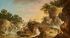 CREPIN dit CREPIN d'ORLEANS Louis Philippe (actif entre 1764 - 1774)Paysages au torrentPaire de panneaux de chêne, une planche, non parqueté (restaurations anciennes)14,5 x 25,5 cmExposition :La collection Oulmont : le goût de la grâce et du joli : dessins, peintures et pastels du XVIIIe siècle, Epinal, Musée départemental d'art ancien et contemporain, 9 juin - 1er octobre 2007, cité p. 95, reproduit figé. 21 et 22.150084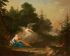 Ecole allemande vers 1790, entourage de Janarius ZICKAgar et l'ange ; Christ et la SamaritainePaire d'huiles sur toile58,5 x 73 cmProvenance :Acquis en juin 1985.Porte une ancienne attribution à Jollain.70085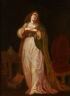 D'après Antoine COYPELMarie MadeleineHuile sur toile marouflée sur panneau36 x 26 cm10086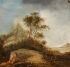 École allemande du XVIIIe sièclePaysage aux grands arbresHuile sur panneau33 x 35 cm15087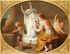 Ecole française du XVIIIe siècleAllégorie de la sculptureHuile sur toile (restaurations anciennes)33.5 x 43.5 cm150088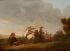 DUPLESSIS Claude Michel Hamon (actif vers 1791-1799)Choc de CavaleriePaire de panneaux de noyer préparés (portent une ancienne attribution à Swebach)17,5 x 22 cm200089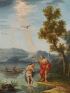 Ecole française du XVIIIe siècleLe baptême du ChristHuile sur toile74.5 x 57 cm20091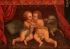 Dans le goût de Joos VAN CLEVE Christ et Saint Jean BaptisteHuile sur panneau, marqué 4NG en haut à droite44 x 62 cm (à vue)100092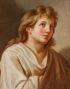 Ecole française du XVIIIe siècle, entourage de Pierre SUBLEYRASEtude de jeune hommeHuile sur toile (restaurations anciennes)51,5 x 41 cm80093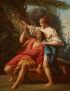 École française du XVIIIe siècleAngélique et MédorHuile sur toile63 x 49 cm250094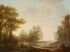 Attribué à Jean Baptiste TIERCE (1737-1790)Halte près d'un plan d'eauHuile sur toile (porte une trace d'inscription et de date en bas à gauche "Schmidt/1791")24 x 32,5 cm60095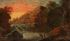 Ecole francaise vers 1800 entourage de CREPIN d'ORLEANSCascadeHuile sur panneau11,5 x 18,5 cm35096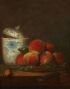 Ecole française vers 1780, entourage d'Anne VALLAYER COSTERPêches et objets diversHuile sur toile (restaurations anciennes)42 x 33,5 cmProvenance :Acquis chez André Gombert, 1982 (30 000 fr).Un certificat d'Alexandre Ananoff, non daté, attribue le tableau à Anne Vallayer Coster. A rapprocher du tableau d'Anne Vallayer Coster, de la même composition avec un verre derrière la corbeille de pêches (Toile, 42 x 33,5 cm sur le marché de l'art parisien en 1968; voir M. Roland Michel, Anne Vallayer Coster, Paris, 1970, n° 162, reproduit p. 15).1600097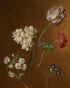 Attribué à Christiaan VAN POL (1752-1813)Etude de fleurs : prunus, narcisse, tulipe, renoncule et primevèreHuile sur toile (griffures)46,5 x 39 cm480098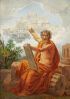 NORBLIN DE LA GOURDAINE Sébastien Louis Guillaume dit Sobeck (1796-1884) Saint Jean à PatmosHuile sur toile 41 x 28.5 cm (à vue)Exposition : Norblain de la Gourdaine, Paris, galerie Hahn, du 18 au 30 novembre 2004, n°30.85099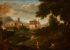 Ecole française vers 1700, suiveur de Gaspard DUGHETPaysage classiqueHuile sur toile (restaurations anciennes)33.5 x 46 cm2400100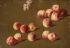 Attribué à Louis-Marie PETIT (1784-?)Pêches et lilasPapier sur carton, petite griffure à gauche16,5 x 23,5 cm (à vue)1200101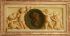 Attribué à Pia Joseph SAUVAGE (1744-1818)Trompe l'oeil au médaillon de MinerveHuile sur toile d'origine34,5 x 74 cm(accident)4500102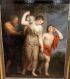 LENS Andries Cornelis (1739-1822)Abraham chassant Agar et Ismaël dans le désertHuile sur toile (accident, restaurations anciennes)118 x 95 cmExposition :A. C. Lens, 1739-1822, Anvers, Musée Royal des Beaux-Arts, 15 octobre - 17 décembre 1989, n° 66, reproduit en xcouleur (oeuvre datée de la denrnière décennie du XVIIIe siècle)Provenance :Acheté à André Gombert en 198228000103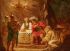 Attribué à Jacques GAMELIN (1738-1803)Priam reclamant à Achille le corps d'HectorHuile sur toile d'origine32,5 x 42 cm3200104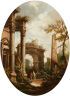 École italienne du XIXe siècle dans le goût de Hubert ROBERTCaprice architectural animéHuile sur toile marouflée sur panneau à vue ovale74 x 54 cm1000106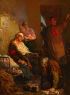 Ecole espagnole du XIXe siècleScène de guerre et homme maladeHuile sur panneau43 x 32 cm500107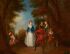 Dans le goût d'Antoine WATTEAULe menuetHuile sur toile32.5 x 41 cm900108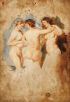 École française du XIXe siècle, d'après Pierre Paul RUBENSLes trois grâces Huile sur panneau32.5 x 23 cm1300109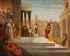 Ecole française du XIXe siècleMariage troubadourHuile sur toile28.5 x 23.5 cm350110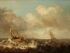 Ecole hollandaise vers 1800, entourage de Jan Van OSMarine par gros tempsHuile sur panneau, porte une étiquette au revers mentionnant une provenance et l'attribution (restaurations anciennes)44.5 x 59 cmProvenance :Collection Ch De Puyper (selon une inscriptions récente sur une étiquette au revers).700111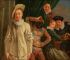 Ecole française vers 1800, d'aprés Antoine WATTEAUArlequin, Pierrot et ScapinHuile sur toile24,5 x 28,5 cmProvenance :Acquis sur le marché de l'art parisien en 1975.Exposition :Pelerinage à Watteau, Paris, Hôtel de la Monnaie, 1977, n° 179, reproduit en couleur (Ecole française duXVIIIe siècle)1000112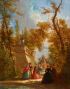 CIVAL Marius (1817-1870)Élégantes dans un parc Huile sur toile, monogrammée en bas à droite (restaurations anciennes, accident)40 x 32 cm450113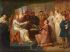 Attribué à Joseph DUCQ (1762-1829)Duguesclin et le Prince noir et Duguesclin reçoit l'épée du connétable Paire de panneaux9,5 x 12,5 cm800114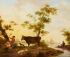 Attribué à Frans SWAGERS (1756-1836)Le repos près de l'estuaireHuile sur panneau, trace de signature en bas à gauche (restaurations anciennes)36,5 x 44,5 cmporte une ancienne attribution à Vrijmoet.750115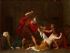 Attribué à Antoine DUBOST (1769-1825)La colère de ThéséeHuile sur toile d'origine, monogrammée et datée en bas à droite "A.D. 179." (restaurations anciennes et accidents)88 x 115,5 cmProvenance :Acquis chez André Gombert en 1979. Porte une ancienne attribution à Jean Germain Drouais3500116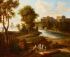 École française vers 1820Paysage classique animéHuile sur toile59 x 72 cm1250117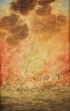 École anglaise vers 1820Le char de l'AurorePapier marouflé sur carton21 x 15 cm3800118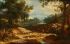 Ecole française vers 1820Paysage classique avec un promeneur et le château saint AngePapier marouflé sur toile (restaurations anciennes)29,5 x 45,5 cmProvenance :Acquis chez André Gombert, en 1981 (certificat Ecole Italienne de la fin du XVIIIe siècle)1100119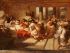 Ecole française vers 1820, entourage de Guillaume GUILLON LETHIERELa mort de BrutusHuile sur toile d'origine, porte une inscriptions au revers "Dumont"47,5 x 62 cm900120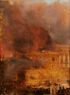 Ecole française vers 1830Incendie du Palais-RoyalPapier sur toile 41.5 x 31.5 cm2500121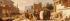 ROMNY Guillaume Frédéric  (1786-1854)Laban cherchant les idoles ; Vespasien faisant reconstruire le CapitoleHuile sur toile, la première est signée en bas à gauche "ROMNY" ; la seconde est signée et datée en bas à droite "Romny 1817"27,5 x 81 cm4000122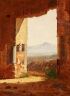 Ecole française vers 1820Chaine de montagnes vue à travers les ruinesPapier marouflé sur toile, trace d'inscriptions en bas à droite et en bas à gauche27 x 21.5 cm1700123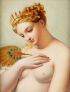 Ecole française vers 1820, suiveur de GIRODETJunon Huile sur toile d'origine16.5 x 13 cm1300124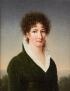 Ecole française vers 1820Portrait de femme devant un paysage Huile sur toile d'origine27 x 21.5 cm1800125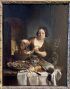 Ecole flamande vers 1820La cuisinièreHuile sur toile, trace de signature en bas à droite "de Noter"24 x 19.5 cm400126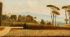 École française vers 1820Jardin d'une villa italiennePapier marouflé sur carton 17,5 x 30 cm1200127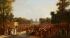 DEMAY Jean-François (1798-1850)La distribution du pain à l'occasion de la naissance du duc de Bordeaux au champs de MarsPapier marouflé sur toile (restaurations anciennes)33 x 58 cmUn certificat d'authenticité de Philippe Cézanne du 21 mars 1987 sera remis à l'acquéreur.2200128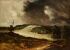 École française du XIXe siècle, suiveur de Georges MICHELChariot sur un cheminHuile sur toile 45 x 34.5 cm350129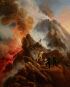 Attribué à Horace VERNET (1789-1863)L'Eruption du Vésuve de 1820Huile sur sa toile d'origine (Belot)90 x 72 cmPorte une ancienne attribution à Xavier LeprinceA rapprocher du tableau d'Horace Vernet conservé dans la collection Jacques Grange, Paris (Toile, 92,5 x 72 cm ; voir le catalogue de l'exposition Horace Vernet, Versailles, musée du Chateau de Versailles, 2023-2024, cat 3, reproduit p. 129).25000130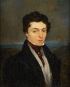 Ecole française vers 1830Portrait dit de ChampollionHuile sur toile d'origine29 x 23 cm500131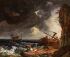 Ecole française vers 1830, suiveur de Joseph VERNETLe naufrageHuile sur toile50 x 65.5 cm1500132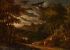 Ecole française vers 1840Paysage nocturne Huile sur toile40 x 55,5 cm150133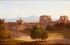 Ecole française vers 1840, entourage de Pierre Henri de VALENCIENNESPorte san Giovanni à RomeCarton15,5 x 24 cm (à vue)1600134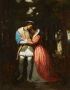 Ecole française vers 1850Princesse de Clèves et Henri IV Huile sur toile, signée en bas à gauche A Colin38 x 30,5 cm250135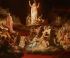 École française vers 1860, entourage d'Henri LEHMANNLa Descente aux limbes Huile sur toile (restaurations anciennes, griffures)54 x 65 cm4000136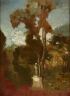 Paul HUET (1803-1869)Statue au pied de pins parasols dans le parc de saint CloudHuile sur toile, paysage au dos et porte un cachet de cire33 x 25 cm650137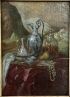 Ecole française vers 1860Nature morte à la porcelaine et aux bijouxHuile sur toile13.5 x 9.5 cm200138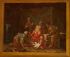 Léon GARIN*** d'après Jean Bernard RESTOUTPhilémon et Baucis donnant l'hospitalité à MercureHuile sur toile, signée et datée en bas à gauche "Garin Léon 1869"38 x 46 cmD'après le tableau de J-B Restout conservé au musée des beaux-arts de Tours.200139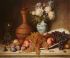 Ecole française vers 1870Nature morte aux pêches, prunes et raisinsHuile sur toile, porte une signature Alma-Tadema55 x 66 cm1200140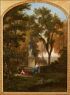 VIOLLET LE DUC Adolphe  (1817 - 1878)Souvenir de la villa BorgheseHuile sur toile, signée et datée en bas à droite "A Viollet Le Duc / 1852"45,5 x 33 cmExpositions :Salon de 1852, n°1235 ;Viollet-le-Duc, Paris, Galeries nationales du Grand Palais, 19 février - 5 mai 1980, n° 5.2000141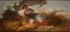 SAURFELT Léonard (1840-1890)Coup de ventHuile sur panneau, signée en bas à gauche "Saurfelt"18 x 36 cm 200142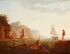 Ecole française du XIXe siècle, dans le goût de VERNET Joseph Pêcheur dans une criqueHuile sur panneau27,5 x 36 cm2000143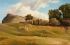 Attribué à Prosper MARILHAT (1811-1847)PaysagePapier sur toile 30 x 44.5 cm500144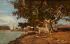 École française du XIXe sièclePaysage aux voiliers Huile sur toile22 x 33,5 cm (à vue)400145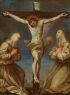 Ecole italienne du XVIIe siècleChrist en croixCuivre 24 x 18.5 cm300146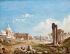 Ecole italienne du XIXe siècleVue du forum, RomeHuile sur toile19 x 24.5 cm1800147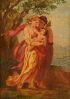 École française du XIXe siècle, entourage de DIAZFamille dans un paysageHuile sur panneau15,5 x 11,5 cm550148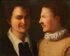 Ecole italienne du XIXe siècle, d'après CARRACHEDeux hommes riantHuile sur toile38 x 47 cm700149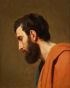 Attribué à Jérôme-Martin LANGLOIS (1779 - 1838)Portrait d'homme de profil, saint Joseph ?Huile sur toile30 x 24.5 cmProbablement l'étude pour la figure de saint Joseph dans le Mariage de la Vierge à l'église Notre-Dame de Lorette à Paris.3600150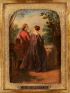 Ecole française du XIXe siècleCoupleHuile sur panneau, porte un cartouche, cachet de cire au dos "collection Charles Rouvin"12,5 x 9 cm300151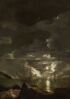 Ecole française du XIXe siècle, suiveur de Joseph VERNET Marine nocturne Huile sur panneau 31 x 43 cm600152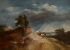 Ecole française du XIXe siècle, entourage de Philippe-Jacques de LOUTHERBOURGPaysage au Moulin avec un coup de ventHuile sur toile70 x 95 cm350153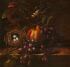 École française du XIXeNature morte à la grenade et nid d'oiseau Huile sur toile, trace de signature en bas à droite41,5 x 43 cm300154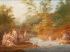 École française du XIXe siècleBain dans la rivièrePapier sur panneau 21 x 23 cm300155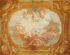 Ecole du XIXe siècleProjet de plafondHuile sur toile (restaurations anciennes) 60 x 81 cm1550156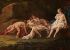 JOLLAIN Nicolas René (1732-1804)Nymphe au bois Huile sur panneau15 x 20 cm1800157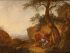 École française du XIXe siècle, suiveur de François BOUCHERScène pastoraleHuile sur toile24 x 33 cm100158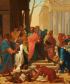 École française du XIXe, d'après Eustache LESUEURSaint-Paul à EphèseHuile sur toile54 x 46 cm1500159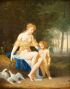 École française du XIXe siècleHuile sur panneau, porte une signature en bas à droite (panneau ondulé)25,5 x 20 cm350160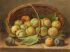 Ecole française du XIXe siècleNature morteHuile sur panneau, porte une signature en bas à gauche24 x 33 cm650161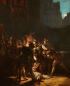 NAVELET Joseph (1821-1889)La mort du Duc de GuiseHuile sur toile61.5 x 54.5 cm500162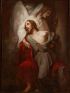 LAZERGES Hippolyte  (1817-1887)Christ à la colonneHuile sur panneau, signée en bas à gauche "Hipte Lazerges"40,5 x 27 cmProvenance : vente à Paris, hôtel Drouot, étude Millon & Associés,15 apr 2016, n°340.3000163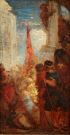 ZIEM Félix (1821-1911)Scène de FouleHuile sur panneau15 x 8 cm1200164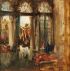 Attribué à Félix ZIEM (1821-1911)Fenêtres du grand salonPanneau, porte le cachet d'atelier en bas à droite27 x 27 cm850165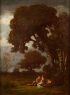 École française du XIXe siècle, entourage de DIAZPaysage Huile sur carton15 x 11 cm (à vue)450166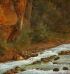 Attribué à Alexandre Hyacinte DUNOUY (1757-1841)TorrentHuile sur papier marouflé sur toile (restaurations anciennes)24 x 23 cm300167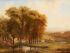 École française du XIXe siècleVaches près d'un plan d'eauHuile sur toile25,5 x 33 cm300168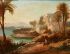 Ecole orientaliste du XIXe siècleScène animée aux palmiers devant un plan d'eauHuile sur panneau, trace de signature en bas à gauche21 x 30 cm600169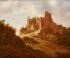 Dans le goût de van VRIESPaysage au château fort Panneau30 x 35 cm500170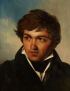 Ecole française du XIXe siècle, d'après François Léon COGNIETPortrait d'Achille Etna MichallonHuile sur toile (griffure, restaurations anciennes)47x 36,5 cm2000171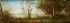 MORLOT Alphonse (1838-1918)Sous-bois Huile sur panneau6 x 18 cm (à vue)200172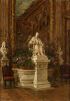 BEROUD Louis (1852-1930)La statue de Voltaire dans le foyer de la Comédie FrançaiseHuile sur toile d'origine, signée et datée en bas à gauche "Louis Beroud / 1893" (restaurations anciennes)35 x 24.5 cm²700173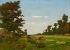 HARPIGNIES Henri (1819-1916)ClairièreHuile sur toile, signée et datée en bas à gauche "h harpignies 1879"30.5 x 41 cmProvenance :Vente anonyme, Rouen, Bernard d'Anjou, 9 décembre 2012, n° 232.3000174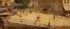 Attribué à Gustave MASCART (1834-1914)Vue de BruxellesHuile sur toile12 x 28 cm600175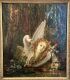 DELOBRE Émile (1873-1956)OrphéeHuile sur panneau, signée en bas à droite31 x 27 cmProvenance : vente à Paris, hôtel Drouot, étude Millon & Associés,15 apr 2016, n°340.Galerie Nouvelle Athènes Paris Automne 2021 n371600176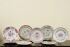 Chine Cie des IndesNeuf assiettes dont deux plats aux émaux de la famille rose à décor de bouquets de fleurs ou fleurs esseulées et une assiette à décor d’un mavelot or couronné. Sur les bords dents de loup or, quadrillés, bouquets fleuris ou feuilles d’acanthe (égrenures sur les bords)XVIIIe siècleDiamètres : 23.5 et 22.5 cm900177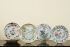 ChineQuatre assiettes à soupe avec pivoines et feuilles de tabac et deux assiettes plates aux émaux de la famille verte, à décor de fleurs, paons. On joint une assiette à décor de poissons de Canton du XIXe siècle.Fêlure pour deux des assiettes à soupe.XVIIIe siècleDiamètres : 22, 24.3, et 22.5 cm178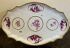 Allemagne MeissenPlateau ovale à décor de quatre réserves quadrilobées présentant des scènes galantes en camaïeu pourpre avec personnages. Au centre trois réserves fleuries se détachant sur un fond vannerie en léger relief. Sur le bord, dentelles d’enroulement or et filet or. Marqué en bleu XVIIIe siècleLongueur : 31.5 cmProvenance : Les armes du chevalier.Paris.350179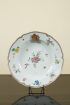 Chine compagnie des IndesAssiette creuse à décor polychrome de roses, fleurs, oiseaux et insectes avec armoirie de Marquis sur l’aile et la chute, avec la devise « EX ME IPSO RENASCOR » (fêlure)XVIIIe siècleDiamètre : 25.7 cm180180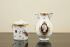 Suisse, Nyon et VienneTasse à chocolat couverte à décor de hannetons, papillons et abeille ombrés, marque au poisson en bleu. On joint une verseuse en porcelaine de Vienne décorée de deux médaillons présentant un buste de femme et d'homme romains en grisaille sur fond pourpre. Galon vert à médaillon or sur le bord. Marqué en bleu (égrenure sur le bord de la verseuse, fêlure en bas de l'anse de la tasse)XVIIIe siècleHauteurs : 11.5 et 15 cm220181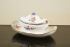 SèvresSucrier ovale couvert et son présentoir adhérent en pâte tendre à décor polychrome de larges bouquets de fleurs. Peignés bleus à double agrafes or et dent de loup or. Prise en forme de bouton. Marqué en bleu des deux L entrelacés 1786, peintre Mme Weydinger.XVIIIe siècleLongueur : 22.5 cm300182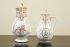 Paris dont manufacture de LocréDeux verseuses couvertes à décor polychrome de fleurs, dont une à décor d’attributs de bergère d’un panier avec oiseaux et bouquets de roses dans un médaillon or, au col, guirlandes de roses et rang de perles violines ; pour l’autre, un médaillon accroché sous le déversoir présentant les initiales LSV fleuris entrelacées, elle porte une anse latérale. Le médaillon se détache sur un fond de bleuets et brindilles or. Filet et peignés or sur le bord. Prise des couvercles en forme de boutons. Marqué en bleu Locré pour celle au mavelot (l’une avec monture en métal à coquille pour l’anse avec fêlures, usures d’or pour l’autre)XVIIIe siècleHauteurs : 24 et 20.5 cm100183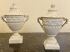 MennecyDeux vases couverts en biscuit sur piédouche carré à décor de godrons torses et d’une rangée de fleurs en relief. Marqués en creux DV (une anse refaite, éclat à un couvercle)Fin du XVIIIe siècle Hauteur : 11 cm60184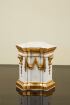 ParisSalière architecturée à trois pilastres agrémentés de draperies et consoles or. Filet or sur les bords. Daté le 20 août 1782 en or et rouge (petites égrenures)Fin du  XVIIIe siècleHauteur : 10.5 cm350185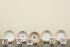 Paris, manufacture de Locré, Bordeaux et DiversCinq tasses litron et leurs sous-tasses en porcelaine à décor de guirlandes de fleurs, entrelacs dans le goût de Salambier, rubans et médaillons ovales fleuris. Filet or sur le bord. Deux tasses marquées en bleu Locré (choc à l’une des sous tasses et légères usures d’or)Fin du XVIIIe siècleHauteur : 6 cm - Diamètre : 12 cm500186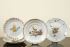 NeversAssiette révolutionnaire à décor d’un coq perché sur canon et l’inscription « Je veille pour la nation ». On joint trois assiettes en faïence à décor de fleurs polychromes. Filets sur les bords (égrenures sur les bords)Fin du XVIIIe siècleDiamètre : 23 cm80187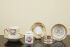 Bordeaux, Paris, Bruxelles et diversBordeaux manufacture Alluaud et Vanier vers 1780.Une tasse à chocolat et une soucoupe à décor de guirlandes fleuries or. On joint un pot à pommade couvert, deux soucoupes à décor de monogramme or ou oiseaux, une boîte à thé couverte décorée de médaillon pourpre avec rubans verts (égrenures sur le bord de la tasse à chocolat)Fin du XVIIIe siècleHauteur tasse chocolat : 8.8 cm - Diamètre : 15.5cmDiamètre : 13 cm sous-tasses - Hauteur du pot : 6.8 cm - Boîte à thé : 10.5 cm250188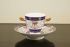 SèvresGobelet étrusque à anses et sa sous-tasse en pâte tendre à décor polychrome de bouquets de fleurs, lyres et guirlandes feuillies, feuillages or se détachant sur un fond bleu nouveau sur les bords. Anses à fond or et filets or sur les bords.Marque en bleu des deux L entrelacés, doreur Girard Etienne-Gabriel, peintre Hirel de Choisy (défaut de cuisson sur le bord de la sous-tasse)Fin du XVIIIe siècleHauteur : 8 cm - Diamètre : 16.5 cmProvenance : Béalu, Rue du Bac, Paris2500189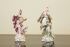 Allemagne, MeissenDeux figures allégoriques représentant la Justice avec son épée et sa balance, à ses pieds un enfant tenant un oiseau ; et la Musique tenant une guitare et jouant de la trompette, un coq posé à ses pieds. Marquées en bleu aux épées croisées (réparation au bras de l’enfant et aux mains de la Justice, usures. Pour l’autre réparation à la main gauche et au manche de la mandoline)XVIIIe siècle pour la Justice - XIXe siècle pour la Musique.Hauteurs : 15.3 et 14.3 cm380190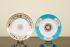 SèvresDeux assiettes à décor de fleurs, l’une au centre d’une pampille or et sur l’aile guirlandes de fleurs, palmes et enroulements. Marquée au revers au tampon année 1833 (éclat réparé sur le bord)On joint une assiette d’échantillon non terminée marquée 1785 peintre Cornailles Antoine-ToussaintXVIIIe et XIXe sièclesProvenance pour la XIXe : Béalu, rue du Bac et modèle similaire à la cité de la céramique : Inv. MNC. 13223 du service du château de Neuilly300191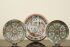 Chine et CantonUn plat rond aux émaux de la famille verte à décor de Fao-hang, sur l’aile quatre réserves avec poissons et écrevisses. Galons au bord. Marqué (choc au fond et éclats sur les bords)On joint deux plats ronds en porcelaine de Canton à décor de fleurs et oiseaux.XVIIIe et XIXe sièclesDiamètres : 33.5 et 26.5 cm700192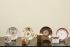 Quatre tasses et leurs sous tasses en porcelaine, décorés de réserves à cailloutées or rehaussées d’allégories romaines en camaïeu ocre, d’un fond bleu lapis rehaussé de godrons or et feuillages, de rideaux pourpres et d’une armoirie des comtes d’Armagnac de Castanet, marquis de Roffignac (fêlure pour l’une, usures d’or et craquelures à une soucoupe)XVIIIe et XIXe sièclesHauteurs : 6 et 6.5 cm - Diamètres : 12.5 et 13 cmProvenance pour l’une : Les Armes du chevalier.800193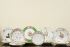 Paris, Locré, Clignancourt, Bordeaux et diversLot composé de 12 assiettes à décor de fleurs, quatre assiettes de taille différente à jetés de fleurs, une assiette à aile à fond vert peinte par Feuillet et deux assiettes à décor d'un Romain en grisaille (accident à l'une)XVIII et XIXe siècles et une assiette du XXe siècleDiamètres : 25 et 23 cm400194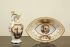 ParisBroc et sa cuvette ovale à décor de paysages en camaïeu sépia sur fond ocre encadré par de larges filets or se détachant sur un fond blanc agrémenté de palmes, guirlandes, feuillages et branchages or (usures d’or, choc à l’intérieur du talon du broc, cuvette réparée)Début du XIXe siècleHauteur : 25 cm - Longueur : 32 cm280195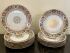 Sèvres et ParisSept grandes assiettes dont une postérieure, et sept assiettes à dessert dans le goût de Sèvres à décor polychrome du service du château de Fontainebleau. Marque apocryphe de 1846 pour certaines. Une marquée Tristan.XIXe siècleDiamètres : 24 et 23 cm1000196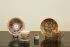 ParisDeux tasses et leurs sous tasses à décor marbré, l’une à fond bleu et l’autre polychrome. Filet or sur le bord. On joint un petit pot à fond marbré gris et filet orXIXe siècleHauteurs : 6 et 3.6 cm - Diamètre : 12.5 cmProvenance pour les deux tasses : La Métairie, Paris500197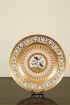 Allemagne, BerlinAssiette à décor polychrome au centre de trois oiseaux branchés sur un tertre feuillu à l’imitation de la mosaïque. Le médaillon se détache sur un fond rose agrémenté de lances or. Aile et chute à fond or rehaussées de feuilles d’acanthe en camaïeu gris. Marqué en bleu.XIXe siècle.Diamètre : 24.5 cm3800198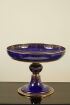 SèvresCoupe à fond bleu lapis sur piédouche rond avec rehaussé de dentelles et filets or. Marqué sur une bague en métal doré au piédouche l’inscription « Course de haies. 1er prix. M. Vallée. Sous-lieutenant. Prix de Barbizon. Fontainebleau. 2 juillet 1882". Marqué en dessous Sèvres 1882.XIXe siècleDiamètre : 32 cm - Hauteur : 25 cm1500199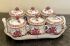 Allemagne, NymphenburgSix pots à crème couverts sur un plateau rectangulaire muni d’anses à décor en camaïeu pourpre de branchages de fleurs indiennes. Filets or sur les bords, prises de couvercle en forme de fraise. Marquées au revers en bleu 1907XXe siècleHauteur : 7.5 cm350200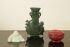 CHINELot comprenant : Une boite ronde en laque rouge dite de Pékin à décor de personnages jouant au go sous un pin sur fond de quadrillages. Hauteur : 6 cm - Diamètre : 11,5 cmUn bouddha en jade vert clair5,5 x 12 cmUn vase à panse aplatie en jade vert épinard à décor de coq manque un petit morceau de patteHauteur : 21 cm1300201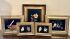 Réunion de cinq petits panneaux en marqueterie de pierres dures sur fond noir représentant une pastèque, deux oiseaux branchés, une branche fleurie et des coquillages. Deux signés JANTECHI.1200202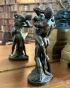 D'après Stefano MODERNOHercule et AntéeGroupe en bronze à patine brun nuancéHauteur : 20 cm350203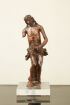 Travail espagnol du XVIIe siècleChrist aux liens en bois sculpté et laqué, à l'arrière trois tête de diable (la laque usée, accidents et manques)Hauteur : 24,5 cmPrésenté sur un socle en plexiglas400205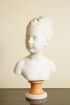 D'après Jean Antoine HOUDONLouise BrongniartBuste en marbre. Signé " Houdon / Gherardi " au revers.Hauteur : 48 cm400206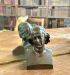 D'après Pierre-Jean DAVID D'ANGERS (1788-1856)Pierre-Jean de Béranger, poète et chansonnier ;Chateaubriand, daté 1827.Deux bustes en bronze patiné, fonte de Barbedienne et Cie.On joint un petit buste «Jean qui rit» en bronze.80206,1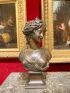 Louis Valentin Elias ROBERT (1821-1874)Buste de BacchanteBronze, SignéHauteur : 23 cm100207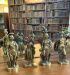 Réunion de quatre statuettes en bronze représentant trois personnages antiques et une jeune femme tenant une grappe de raisinXIXe siècleHauteurs : 24, 23 (x 2) et 20 cm400208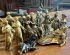 Réunion de huit statuettes décoratives en bronze doré et bronze patiné représentant deux moines, une femme en costume médiéval avec une croix autour du cou, un couple à l'antique, une femme allongée et une homme de qualité en costumes du temps de Louis XIII, un personnage tenant une hallebarde, un homme allongé en costume du temps de Louis XIV400209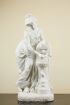 ParisGrand biscuit représentant une jeune femme habillée à la romaine debout s’appuyant sur une fontaine tenant une coupe qu’elle remplit d’eau. Marqué en creux sur la base gauche Lecorney (choc au revers et en dessous, coup de feu à la taille au revers)XIXe siècleHauteur : 65.5 cm - Largeur : 30 cm650210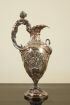 Aiguière à piédouche en argent fondu à riche décor de feuillages et de cygne, le versoir souligné d'un masque d'homme barbu, l'anse en forme de nymphe ailée, le piédouche en forme de dauphins (petites bosses)Gravé sur la base " BOULANGER et Cie, orfèvres Paris ", après 1838Poids : 1710 g - Hauteur : 35 cm3500211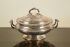 Légumier couvert et sa garniture mobile en argent, les anses et la prise du couvercle feuillagées. ChiffréOrfèvre : RAVINET D'ENFERT, après 1838Poids : 1540 g800212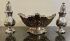 Lot en argent comprenant :Une coupe ovale à piédouche en argent étranger à riche décor en repoussé d'enfants jouant et de têtes d'angelots. Une paire de saupoudroirs de forme balustre. Hanau, fin du XIXe siècle.Poids total : 860 g400213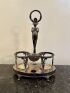 Monture d'huilier-vinaigrier en argent ajouré, de forme ovale, la base posant sur des pieds griffes, les montants des porte-flacons et la prise en forme de vase à cols de cygne (un peu tordue)Orfèvre : Quentin BASCHELET, insculpé en 1815-1816, 1819-1838. Poids : 510 g250214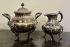 Sucrier couvert et pot à lait, quadripodes, en argent à riche décor de feuillages et cannelures.Orfèvre : BOULANGER, après 1838Poids : 1050 g500215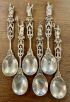 Suite de six cuillers " d'apôtre " en argent fondu, les spatules ajourées à décor de saints personnages, dont le nom est gravé à l'intérieur du cuilleron.Hollande, dans le style du XVIIe siècle.Poids : 463 g300216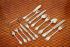 Importante ménagère de couverts en métal argenté de style Rocaille, comprenant :12 couverts de table (sous emballage), 12 couverts à dessert, 12 couverts à poisson, 12 piques à escargots, 12 fourchettes à huîtres, 12 fourchettes à gâteaux, 12 cuillers à thé (sous emballage), 12 couteaux de table, 12 couteaux à fromage, 12 couteaux à dessert et 2 couteaux à beurre, lames acier.Orfèvre : CHRISTOFLEOn joint douze porte-couteaux en métal blanc de style Rocaille1400217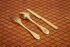 Ménagère de couverts à dessert en vermeil de style Empire comprenant :12 cuillers et 12 fourchettes Orfèvre : Pierre-Benoit LORILLON, reçu Maître en 1788. 1798-1809. Poids : 1520 g On joint 12 couteaux à fruit d'un modèle approchant. Orfèvre : Jean Francois Marie SEIGNOT, insculpé en 1801-1802. 1798-1809. Poids brut : 710 g3000218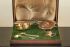 Service de voyage en vermeil, gravé aux armes (apocryphes) de l'Empereur Napoléon III comprenant :Un bouillon couvert à deux anses, la prise du couvercle représentant deux oiseaux se becquetant, poids : 564 g ;Un couvert de table, modèle au filet, poids : 157 g ;Un poêlon, le manche en ébène (accident à la jonction), poids brut : 318 g ;Une tasse à pans bordée d'une frise de draperies, l'anse en ébène, poids brut : 170 g, Hauteur : 7 cmOrfèvre : SAVARY, après 1838Dans un coffret à la forme en maroquin rouge foncé doré au petit fer aux armes (apocryphes) de l'Empereur Napoléon Ier.13 x 45 x 33 cm1000219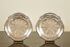 Paire de dessous de bouteille en argent, modèle à contours et agrafes. Chiffrés en léger reliefOrfèvre : KELLER, après 1838Poids : 440 g - Diamètre : 16 cm250220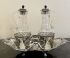 Huilier-vinaigrier de forme navette, en argent bordé de perles et de nœuds de ruban, les porte-flacons ajourés à décor de pampres dans des cartouches (petits accidents à l'attache d'un des flacons)Orfèvre : Louis-Emmanuel GABRIEL reçu Maître en 1773, Paris, 1781 (lettre S). Avec deux flacons en verre tailléPoids : 740 g 400221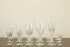 SAINT LOUISPartie de service de verres en cristal taillé à décor lancéolé, modèle Camargue, comprenant : 22 flûtes à champagne. Hauteur : 18,5 cm16 verres à eau. Hauteur : 17 cm23 verres à vin rouge. Hauteur : 15,5 cm17 verres à vin blanc. Hauteur : 13,2 cm9 verres à vin liquoreux. Hauteur : 12,5 cm14 verres à porto. Hauteur : 9 cm2 carafes à anse et 2 flacons (égrenures)1100222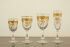 SAINT LOUISPartie de service de verres en cristal à décor gravé et doré de feuillages, modèle Massenet, comprenant : 7 flutes à champagne. Hauteur : 17,7 cm7 verres à eau. Hauteur : 15,7 cm7 verres à vin rouge. Hauteur : 14,5 cm7 verres à vin blanc. Hauteur : 13 cm1 carafe à anse1300223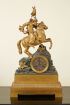 Pendule en bronze doré et patiné, le cabinet inscrit dans un rocher surmonté d'un cavalier turc ou mamelouk à cheval. Le cadran argenté à chiffres romains, la suspension à fil (le verre de la lunette arrière accidenté)Vers 184054 x 31 x 15 cm850224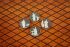 Suite de quatre boutons à décor gouaché en grisaille de muses (petits accidents)Fin du XVIIIe siècle Diamètre : 3,5 cm1000225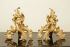 Paire de feux en bronze ciselé et doré de style Rocaille à décor d'amours assis sur des feuillages.Style Louis XVHauteur : 23 cm450226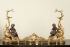 Barre de foyer en bronze doré et patiné à décor de feuillages, ornée de deux amours musiciens.Style Louis XV, seconde moitié du XIXe siècleLongeur minimum : 80 cm - Longeur maximum 110 cm1400227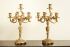 Paire de candélabres à six bras de lumière en bronze ciselé et doré à décor Rocaille.Hauteur : 52 cm	400228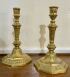 Paire de bougeoirs en bronze ciselé et doré de style Régence, la base octogonale (sans bobèches)Hauteur : 23.5 cm - Diamètre : 13 cm950229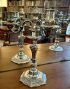 Paire de candélabres à trois bras de lumière en métal argentéStyle du XVIIIe siècleHauteur : 33 cm150230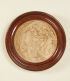 FONTAINE PETRIFIANTE DE SAINT NECTAIRELes baigneusesMédaillon circulaire en bas-relief en calcaire représentant des nymphes observées par deux satyres. Scène mythologique inspirée d'une peinture de François Boucher : les Grâces aux Bains.Diamètre : 20,5 cmDans un cadre mouluré en bois laqué brun.220231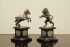 Deux éléments de centre de table en argent, l'un en forme de lion debout, l'autre en forme de cheval cabré, les têtes amovibles. Sur des socles en bois noirci ornés de masques féminins (usures)Allemagne, XVIIIe siècle (?)Poids brut : 825 g - Hauteurs : 10,5 et 9,5 cm - Les socles : 7,5 x 8 x 8 cm1800232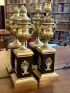 Paire de cassolettes formant bougeoirs en bronze doré et bronze patiné, en forme de vase sur piédouche à décor de godrons, la prise du couvercle en forme de graine, les anses en forme de lionne ailée. Elles posent sur des socles quadrangulaires à décor de palmettes stylisées, les bases mouluréesStyle Empire, XIXe siècleHauteur : 31 cm	1600233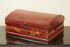 Coffret à perruques en bois laqué rouge et or à décor de paysages dans le goût chinois, le couvercle bombé (usures et petits accidents)XVIIIe siècle 14 x 34 x 26 cm500234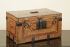 Coffret à âme de bois garni de cuir fauve doré au petit fer et à la roulette, serrure à moraillon et garnitures en fer, écoinçons en laiton (restaurations, parties refaites, traces de vrillettes...)XVIIe siècle 17,5 x 34,5 x 23,5 cm 900235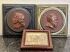 Lot comprenant :- Deux médaillons en bois durci figurant les profils de Victor Hugo et de Molière. Marqués T.I.S. au dosDiamètre : 11 cm - Avec cadres : 17,3 x 17,3 cm ;- Petit bas-relief en calcaire de fontaine pétrifiante de Saint Nectaire représentant une fête villageoise dans le goût de TENIERS8,5 x 11,5 cm (hors tout)80236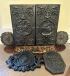 Réunion de huit bas-reliefs en ébène ou en composition, comprenant :- Une paire rectangulaire figurant, dans un médaillon, Mozart en buste et Sainte Cécile, entourés d'angelots musiciens ;- le 3e rectangulaire représentant, dans un médaillon, un profil de femme entouré d'angelots ;- le 4e, octogonal à décor de personnages antiques ; - le 5e représentant le Saint Sépulcre de Jérusalem (titré) ;- le 6e figurant Mozart dans un cartouche feuillagé et fleuri ;- deux médaillons en bois durci figurant les profils de Beethoven et Mozart dans un entourage de feuilles de laurier250237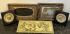 Lot comprenant :- Un bas-relief rectangulaire en bronze doré figurant Endymion endormi accompagné d'amours. 13 x 33 cm ;- Un bas-relief ovale en bronze patiné figurant Napoléon à la bataille d'Austerlitz d'après Pierre Joseph CHARDIGNY (1794-1866) inspiré du tableau du Baron GERARD. 10,5 x 19,5 cm ;- Deux médaillons en bronze figurant des profils antiques. Diam. 0,9 cm ;- Sept éléments décoratifs d'ameublement en bronze doré de style Empire ;- Un fragment de plaque de paesina dans un cadre. 12 x 15,5 cm1200238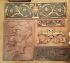 Réunion de cinq bas-reliefs en bois sculpté :- l'un en chêne naturel à décor Renaissance. 52 x 21,5 cm ;- le 2e en chêne clair à décor de trophées militaires. 63 x 46 cm ;- Le 3e , polychrome et or, représentant deux anges feuillagés tenant un écu. 10,5 x 43 cm ;- le 4e à décor d'une athénienne flanquée d'enroulements feuillagés en bois doré. 26 x 95 cm ;- le 5e à motifs d'acanthes. 18 x 41 cm.et 3 autres éléments900239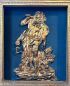 D'après un modèle attribué à Augustin PAJOU (1730-1809)Hercule enchaînant CerbèreBas-relief en métal doré (usures)Hauteur : 56 cm - Avec cadre : 61 x 53 cm1500240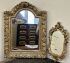 Deux petits miroirs en bois sculpté et doré, l'un de style Régence à décor de cartouches sur fond de croisillons, la partie supérieure cintrée, l'autre de style Louis XV à décor de feuillages34 x 22 cm et 50 x 38 cm220241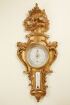 Baromètre-thermomètre en bois sculpté et doré à décor de feuillages, fleurettes et couple de colombes  (accidents et restaurations)Style Transition, milieu du XIXe siècle107 x 45 cm220242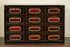 Petit cabinet en placage d'ébène et palissandre à motifs géométriques, ouvrant par onze tiroirs en simulant douze ornés de cabochons en écaille rouge cerclés de laiton (restaurations)Début du XVIIIe siècle51 x 82 x 36,5 cm5000243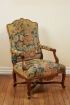 Grand fauteuil à dossier plat en bois naturel mouluré et sculpté de feuilles d'acanthe et coquilles sur fond quadrillé. Les pieds cambrés réunis par une entretoise en X (restaurations). Garniture de tapisserie à décor floral polychrome d'époque. Vers 1730106.5 x 72 cm1200244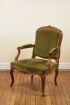 Fauteuil à dossier plat en bois naturel mouluré et sculpté de cartouche, feuilles d'acanthe et fleurettes, les pieds et les bras cambrés (accidents à la ceinture arrière)Estampilles de Claude Louis BURGAT reçu Maître en 1744 (trois fois)Epoque Louis XV Hauteur : 93 cm - Largeur : 67 cm600245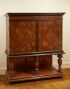 Important cabinet en placage et ronce de noyer dans des encadrements de filets de bois foncé. Il ouvre par deux vantaux découvrant deux tiroirs surmontés de trois portes, celles de droite et de gauche simulant cinq tiroirs chacune, la porte du centre découvrant sept petits tiroirs. Le piètement en partie ajouré à trois colonnes en balustre posant sur une base supportée par des pieds boule (accidents, transformations, le piètement rapporté)Travail du Dauphiné, en partie du début du XVIIe siècle175 x 153 x 57 cm 1300246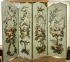 Paravent à quatre feuilles garnies de toiles peintes du XVIIIe siècle à décor chinois polychrome sur fond vert d'eau (restaurations)Hauteur : 146 cm - Chaque feuille : Largeur : 48 cm2000247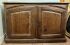 Buffet de chasse en chêne mouluré ouvrant par deux portes.Dessus de marbre petit granit encastré, en partie composé d'éléments du XVIIIe siècle (taches)85 x 135 x 49 cm1400248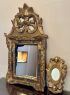 Réunion de deux miroirs en bois sculpté et doré :- l'un à parecloses et fronton ajouré, à décor de fleurettes et feuillages, XVIIIe siècle. 70 x 40 cm (restaurations, accidents) ;- l'autre à décor d'anges, élément de monstrance-reliquaire (?) dans le style du XVIIe siècle. 28 x 17 cm200249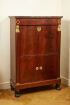 Secrétaire droit en placage d'acajou à ramages, ouvrant par deux portes surmontées d'un abattant et d'un tiroir, les montants en gaine surmontés d'un buste féminin, les pieds antérieurs en griffe. L'abattant garni de cuir noir (usures) découvre huit tiroirs et un casier à arcatures. Ornementation de bronze ciselé et doré. Dessus de marbre gris Sainte Anne (petites fentes et manques)Epoque Retour d'Egypte 142,5 x 96 x 40 cm500250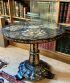 Guéridon en bois laqué noir et or, le plateau polylobé décoré de cinq petites peintures dans des entourages feuillagés en incrustation de nacre (petits accidents et manques, usures)Epoque Napoléon III 56 x 64 cm380251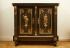 Buffet à hauteur d'appui en placage d'ébène, bois noirci et laiton marqueté dans le style " Boulle " de rinceaux feuillagés et de grecques, ouvrant par deux portes, les pieds toupie. Riche ornementation de bronzes ciselés et dorés tels que frise d'oves et de feuillages stylisés, feuilles d'acanthe, enroulements, rosaces, masques d'homme barbu et figures en bas-relief de Cérès et de Bacchus, symbolisant l'été et l'automneStyle Louis XIV, époque Napoléon III113,5 x 124 x 38 cm Note : un meuble presque identique est référencé chez l'ébéniste BEFORT Jeune (galerie Napoléon III)4500252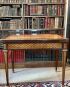 Table à jeux rectangulaire à plateau abattant en bois de placage marqueté de losanges, ouvrant par un tiroir, les pieds gaine. L'intérieur garni d'un feutre vertStyle Louis XVI.73 x 90 x 60 cm450253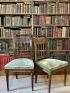 Paire de chaises en bois mouluré, sculpté et teinté façon acajou, les dossiers ajourés à colonnettes surmontées d'un bandeau à décor de draperie et d'un barreau de préhension. Les pieds fuselés à canneluresTravail artisanal de style Louis XVI, XIXe siècle86 x 43 cm50254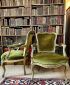 Paire de fauteuils cabriolet en bois relaqué vert rechampi beige, les pieds et les bras cambrés.Style Louis XV89 x 59 cm80255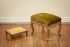 Deux tabourets rectangulaires :- l'un en bois richement sculpté et redoré à décor de coquilles ajourées et feuillages sur fond de croisillons, les pieds cambrés. Travail artisanal chevillé de style Louis XV. 40 x 52 x 40 cm- l'autre, de pied en bois naturel mouluré, sculpté et rechampi or (usé) à décor de ruban, perles et quartefeuilles, les pieds cannelés de Style Louis XVI13 x 27 x 38 cm 400256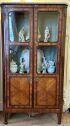 Petite vitrine en bois de placage marqueté en feuilles dans des filets d'encadrement, ouvrant par deux portes partiellement vitrées, dessus de marbre blanc veiné (accidents et manques)Travail de l'Est de la France de style Louis XVI146 x 78 x 39 cm50257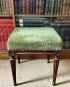 Paire de tabourets carrés en acajou, les pieds fuselés à cannelures. Style Louis XVI.43 x 39 x 3942 x 42 x 42 cm1600258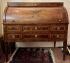 Bureau à cylindre en placage de noyer dans des filets d'encadrement, ouvrant par trois tiroirs en ceinture surmontés d'un cylindre, les pieds gaine (petits accidents et restaurations d'usage)Style Louis XVI, début du XIXe siècle108.5 x 111 x 56 cm2020259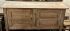 Travail français circa 1950Mobilier de salle à manger en chêne clair partiellement cérusé et sculpté vers 1950, comprenant :- un buffet ouvrant par deux portes à décor de feuilles stylisées, les montants arrondis à cannelures. 98 x 190 x 55 cm- une table de salle à manger, les pieds arrondis à cannelures (accidents) 75 x 158 x 91 cm - six chaises à dossier ajouré, l'assise garnie de tissu. Hauteur : 81,5 cm - Largeur : 47 cm700260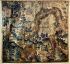 Fragment de tapisserie à décor de paysage boisé au pont, un couple de dindons au premier plan (accidents et restaurations)Flandres, vers 1700179 x 195 cm2400